Étude d’une machine de microfraisage par électro-érosion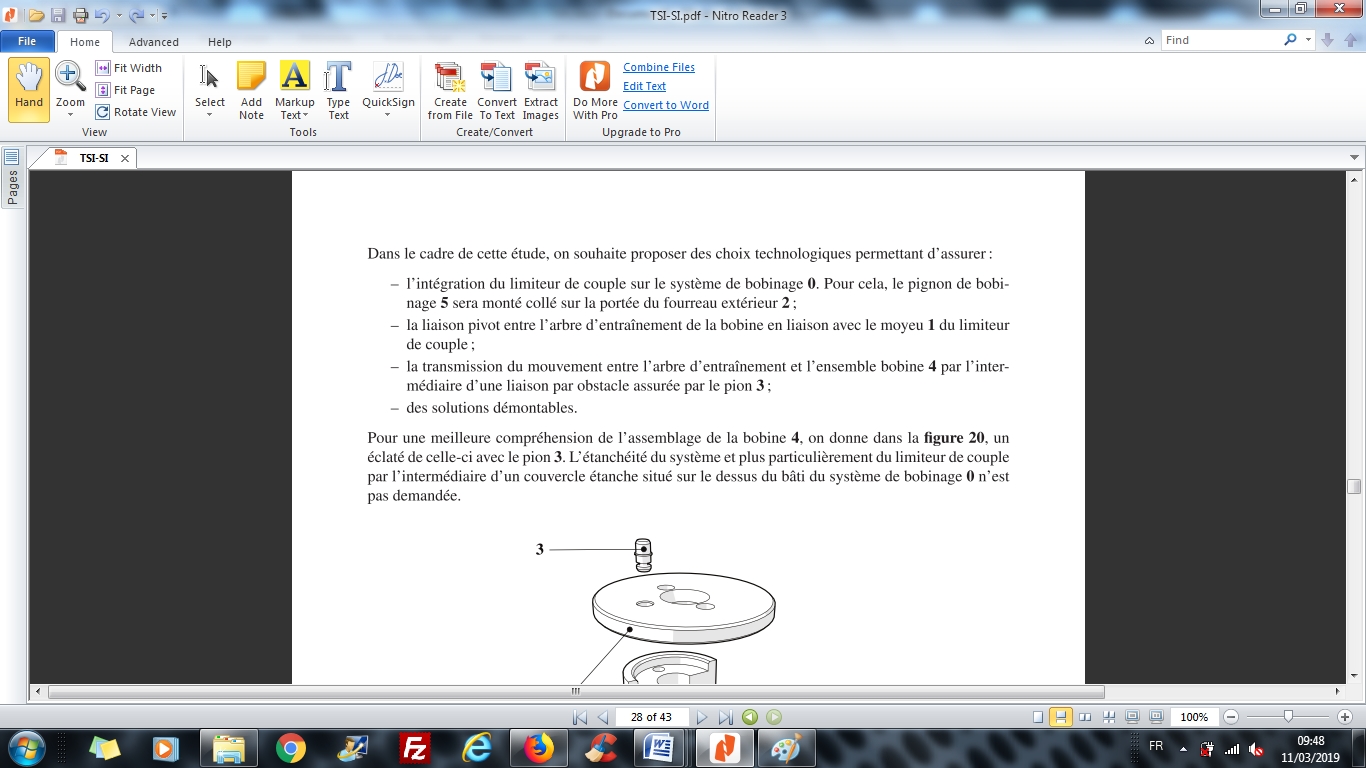 (Extrait du sujet SI, CCP TSI 2018)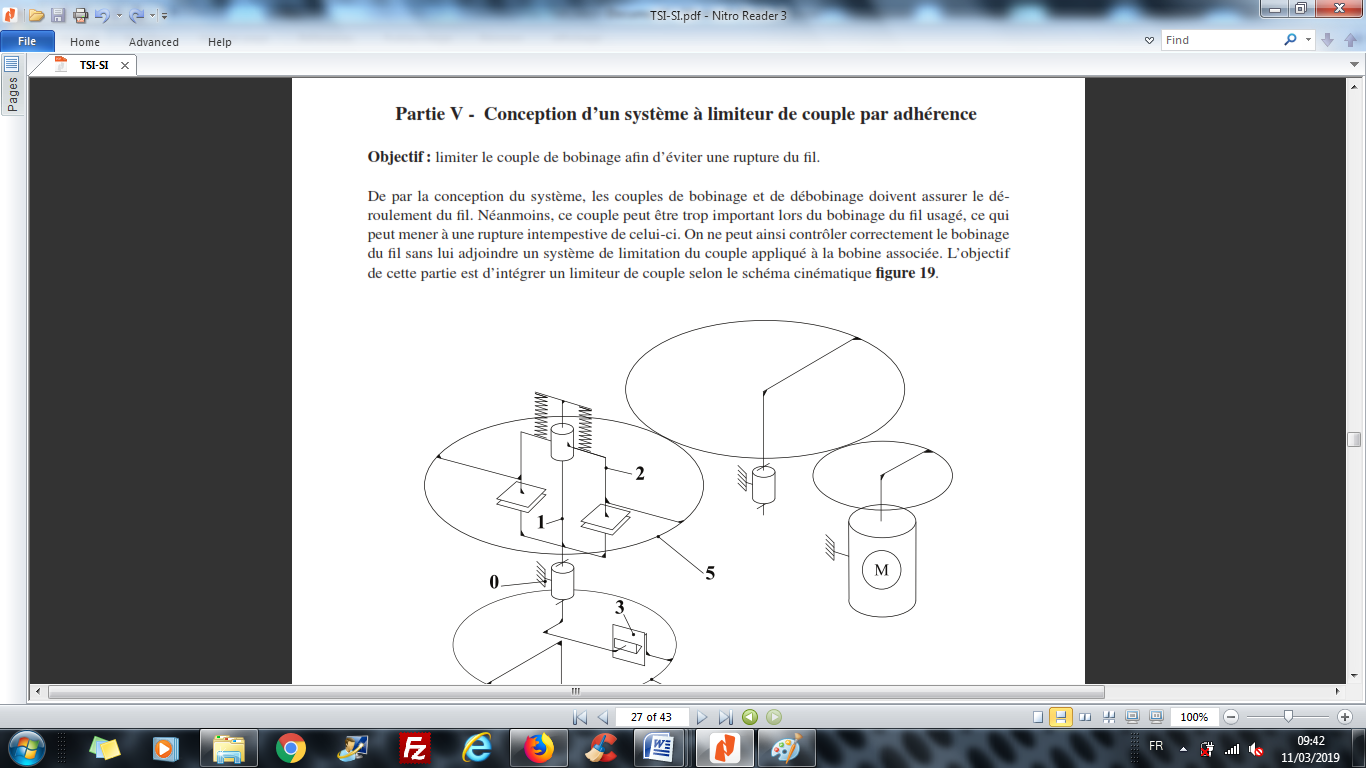 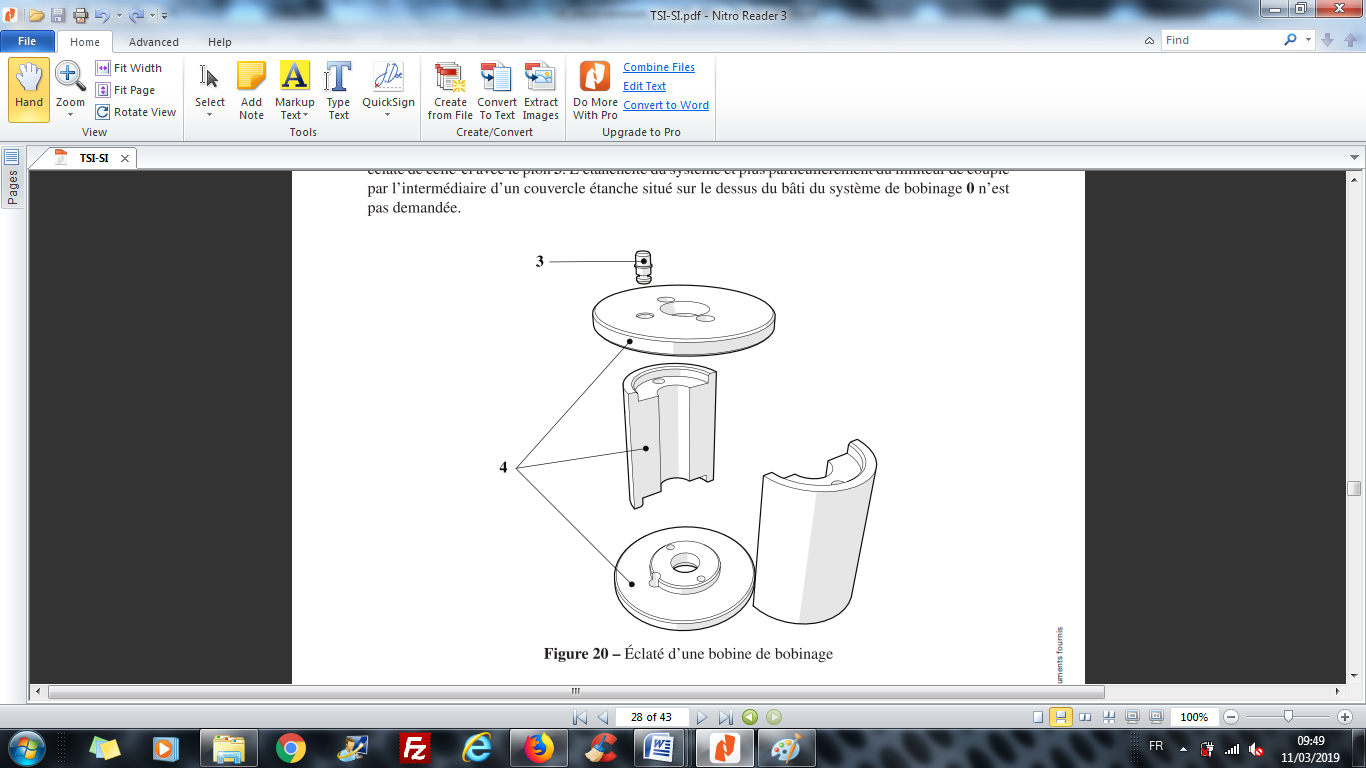 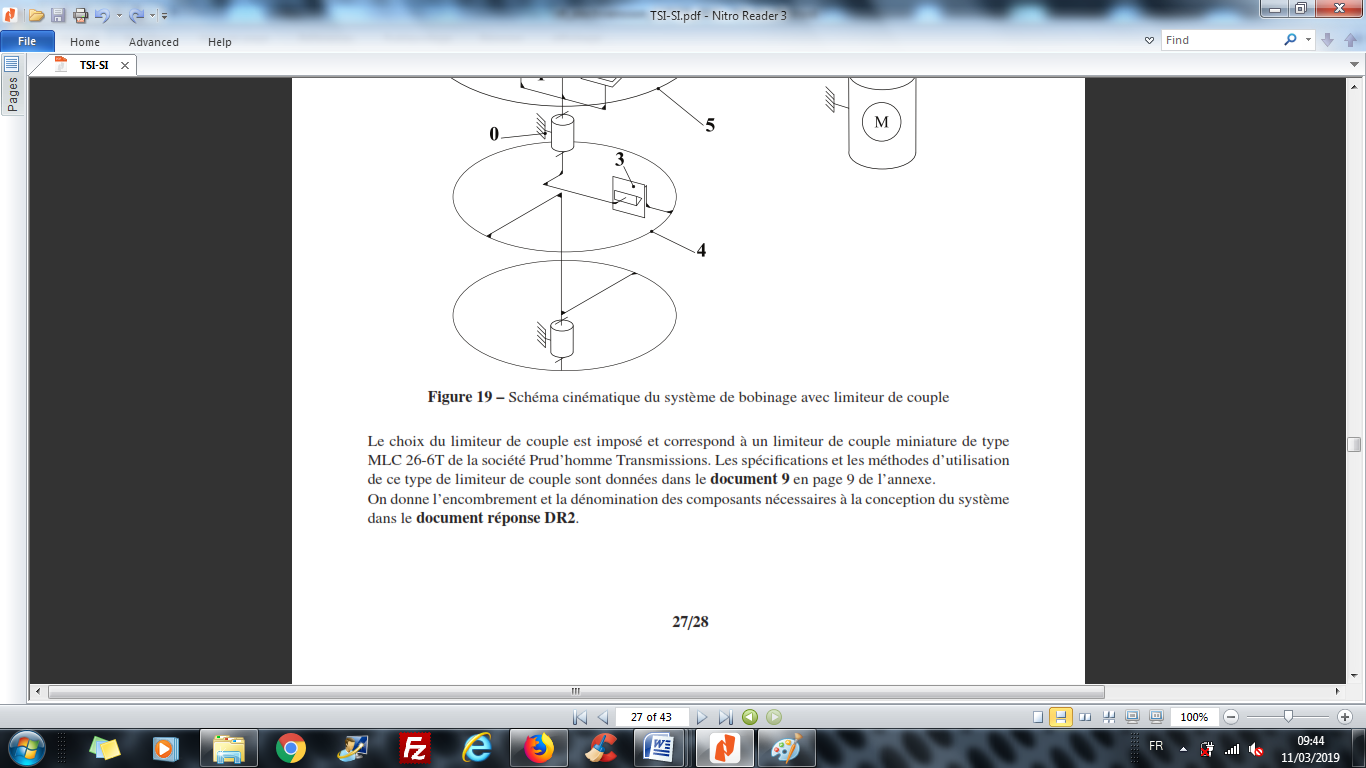 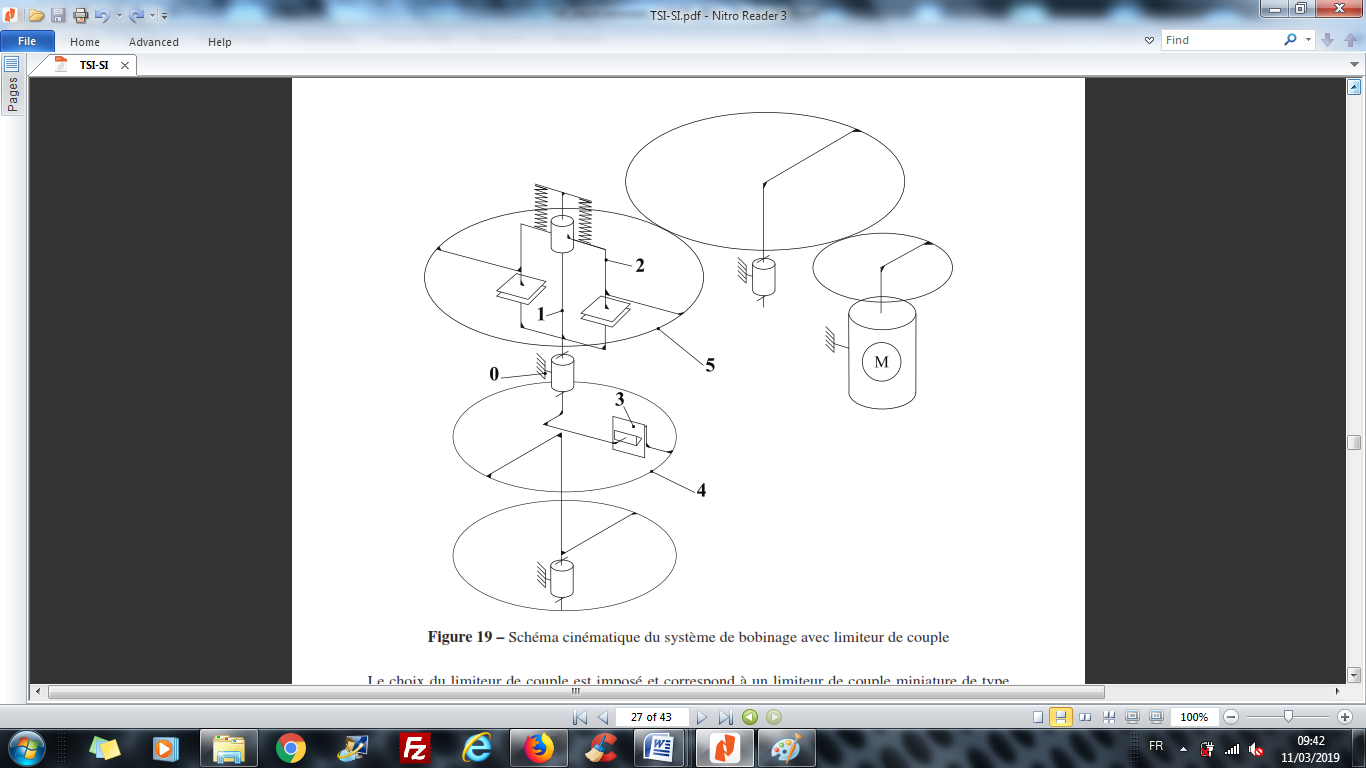 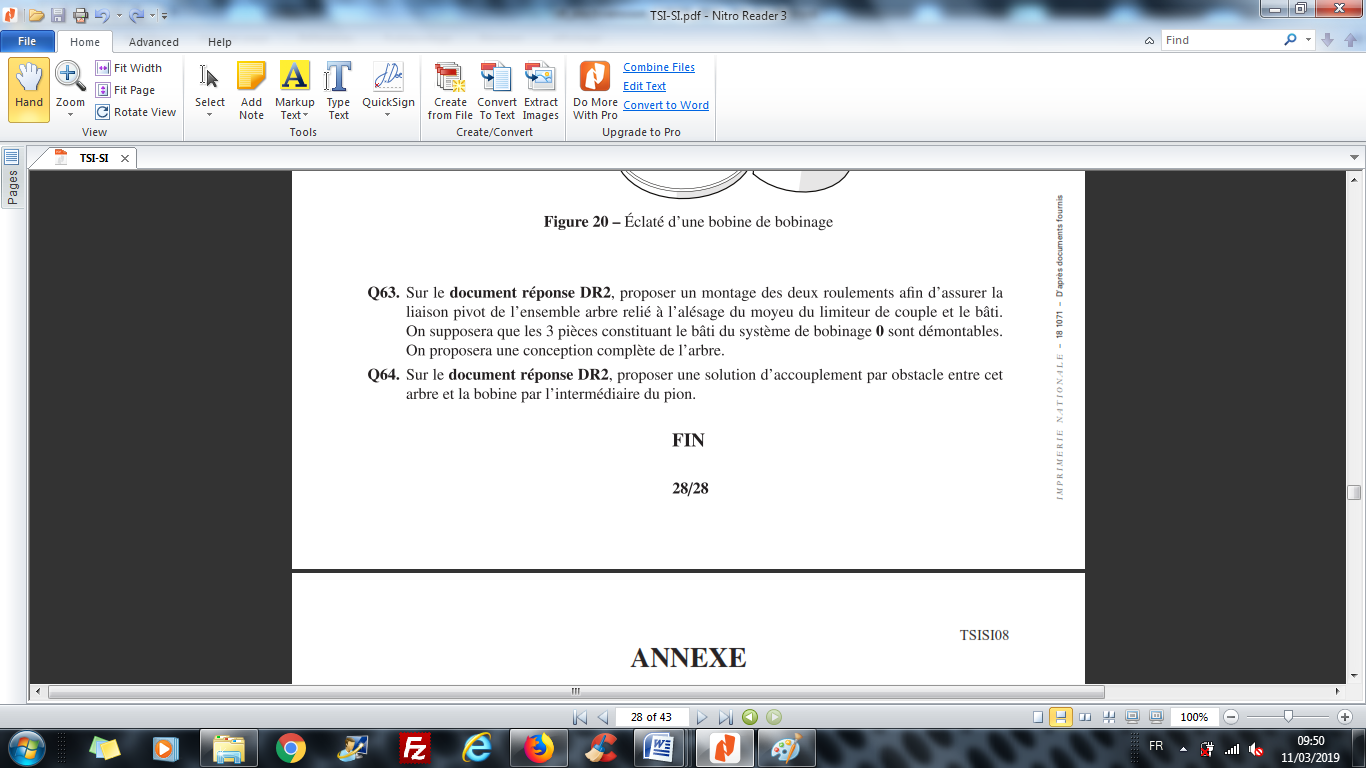 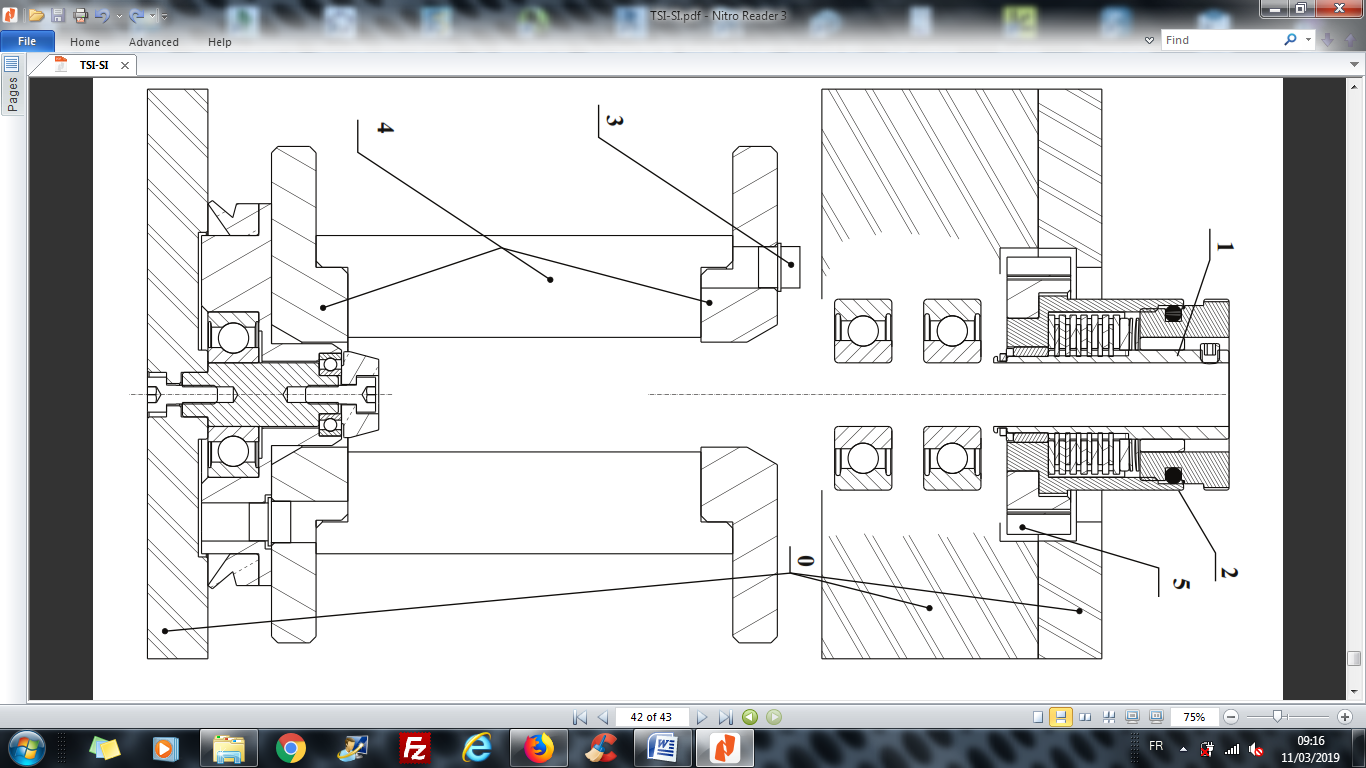 